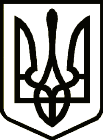 УкраїнаНОВГОРОД – СІВЕРСЬКИЙ МІСЬКИЙ ГОЛОВАРОЗПОРЯДЖЕННЯ15 липня 2021 року	       м. Новгород – Сіверський		               № 127 - ОДПро створення конкурсної комісії                                                                                    з відбору суб’єктів оціночної діяльності                                                                 Новгород-Сіверської міської                                                                         територіальної громадиЗ метою приведення нормативно-правових актів у відповідність до законодавства, керуючись Законом України «Про оцінку майна, майнових прав та професійну оціночну діяльність в Україні», Положенням про конкурсний відбір суб’єктів оціночної діяльності для проведення незалежної                                оцінки комунального майна територіальної громади населених пунктів Новгород-Сіверської міської ради», затвердженим рішенням 12-ої сесії міської                                  ради VII скликання від 06.10.2016 № 185 (з урахуванням змін, внесених                   рішенням 17-ої сесії міської ради VII скликання від 23.02.2017 №300),                 статтями 42, 59 Закону України «Про місцеве самоврядування в Україні»,1. Створити конкурсну комісію з відбору суб’єктів оціночної діяльності Новгород-Сіверської міської територіальної громади.2. Затвердити склад конкурсної комісії з відбору суб’єктів оціночної діяльності Новгород-Сіверської міської територіальної громади, що додається.3. Розпорядження міського голови від 04.09.2018 № 105 «Про створення конкурсної комісії з відбору суб’єктів оціночної діяльності» вважати таким,                         що втратило чинність.  4. Контроль за виконанням розпорядження покласти на секретаря міської ради Лакозу Ю.В.Міський голова								Л. ТкаченкоЗАТВЕРДЖЕНО  Розпорядження міського голови15 липня 2021 року № 127 - ОДСклад конкурсної комісіїз відбору суб’єктів оціночної діяльності Новгород-Сіверської міської територіальної громади Керуючий справами виконавчого комітету міської ради							С. Поливода1.Лакоза                     Юрій Васильович-секретар міської ради, голова комісії;2.Сергієнко Віталій Михайлович-начальник відділу житлово-комунального господарства міської ради, заступник голови комісії;3.Зєнченко Людмила Леонідівна-головний спеціаліст відділу бухгалтерського обліку, планування та звітності міської ради, секретар комісії;Члени комісії:4.Сердюк Олександр Володимирович-начальник відділу містобудування та архітектури міської ради;5.Сичов                                  Ігор Володимирович-головний спеціаліст відділу житлово-комунального господарства міської ради;6.Петренко Ігор Михайлович-Головний спеціаліст юридичного відділу міської ради.